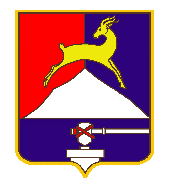 СОБРАНИЕ  ДЕПУТАТОВУСТЬ-КАТАВСКОГО ГОРОДСКОГО ОКРУГАЧЕЛЯБИНСКОЙ ОБЛАСТИДвенадцатое заседаниеРЕШЕНИЕот    26.10.2022         №  142                                                         г. Усть-Катав  О внесении изменений в решение Собрания депутатов от 23.05.2018 года № 87 «Об утверждении Положения о представительских и иных расходах на мероприятия органов местного самоуправления, а также отраслевых (функциональных) и территориальных органов администрации Усть-Катавского городского округа»В соответствии с Федеральным законом от 06.10.2003года  № 131-ФЗ «Об общих принципах организации местного самоуправления в РФ», руководствуясь Уставом Усть-Катавского городского округа, Собрание депутатовРЕШАЕТ:Внести в Положение о представительских и иных расходах на мероприятия органов местного самоуправления, а также отраслевых (функциональных) и территориальных органов администрации Усть-Катавского городского округа, утвержденное решением Собрания депутатов Усть-Катавского городского округа от 23.05.2018 года № 87, следующие изменения:Раздел 3 изложить в новой редакции:«3. Предельные нормы представительских и иных расходов на мероприятия3.1. Предельные нормы представительских расходов: а) проведение официального приема в расчете на одного участника мероприятия:- завтрак до 350,0 рублей;- обед до 650,0 рублей;- ужин до 780,0 рублей.б) транспортное обеспечение доставки участников мероприятия к месту проведения представительского мероприятия и обратно – в соответствии с действующими ценами на момент проведения мероприятия;в) буфетное обслуживание участников мероприятия до 350 рублей в расчете на одного участника;г) оплата услуг переводчиков, не состоящих в штате органов местного самоуправления, а также отраслевых (функциональных) и территориальных органов администрации Усть-Катавского городского округа, по обеспечению перевода во время проведения представительского мероприятия – в соответствии с условиями договора.3.2. Предельные нормы иных расходов на мероприятия: 3.2.1. приобретение подарков, сувениров, цветов, подарочной продукции, в том числе для юбилейных и памятных дат, к профессиональным, религиозным праздникам, памятным датам:а) для юридических лиц:- подарки до 6000,0 рублей;- сувениры до 2000,0 рублей;	- цветы до 1500,0 рублей;- подарочная продукция до 1000, 0 рублей.б) для физических лиц (на одного участника):- подарки до 6000,0 рублей;- сувениры до 2000,0 рублей;- цветы до 1500,0 рублей;- подарочная продукция до 1000,0 рублей.3.2.2. приобретение предметов ритуальных услуг до 5000,0 рублей (за одно наименование).        2. Настоящее решение опубликовать в газете «Усть-Катавская неделя» и разместить на сайте администрации Усть-Катавского городского округа www.ukgo.su.        3. Организацию исполнения настоящего решения возложить на управляющего делами администрации Усть-Катавского городского округа .        4. Контроль за исполнением настоящего решения возложить на председателя комиссии по финансово-бюджетной и экономической политике С.Н. Федосову.Председатель Собрания депутатовУсть-Катавского городского округа                                       С.Н.ПульдяевГлава Усть-Катавского городского округа                             С.Д.Семков 